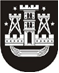 KLAIPĖDOS MIESTO SAVIVALDYBĖS TARYBASPRENDIMASDĖL BIUDŽETINĖS ĮSTAIGOS KLAIPĖDOS MIESTO SAVIVALDYBĖS KONTROLĖS IR AUDITO TARNYBOS NUOSTATŲ PATVIRTINIMO2018 m. gegužės 31 d. Nr. T2-94KlaipėdaVadovaudamasi Lietuvos Respublikos vietos savivaldos įstatymo 16 straipsnio 2 dalies 8 punktu ir 18 straipsnio 1 dalimi, Klaipėdos miesto savivaldybė nusprendžia:1. Patvirtinti Biudžetinės įstaigos Klaipėdos miesto savivaldybės kontrolės ir audito tarnybos nuostatus (pridedama).2. Pripažinti netekusiu galios Klaipėdos miesto savivaldybės tarybos 2017 m. gruodžio 21 d. sprendimą Nr. T2-317 „Dėl Biudžetinės įstaigos Klaipėdos miesto savivaldybės kontrolės ir audito tarnybos nuostatų patvirtinimo“.3. Įgalioti Klaipėdos miesto savivaldybės kontrolierių pasirašyti Biudžetinės įstaigos Klaipėdos miesto savivaldybės kontrolės ir audito tarnybos nuostatus ir įregistruoti Juridinių asmenų registre teisės aktų nustatyta tvarka.4. Skelbti šį sprendimą Klaipėdos miesto savivaldybės interneto svetainėje.Savivaldybės merasVytautas Grubliauskas 